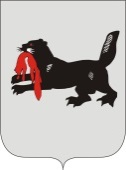                       ИРКУТСКАЯ ОБЛАСТЬМОЛОДЕЖНАЯИЗБИРАТЕЛЬНАЯ КОМИССИЯ                            при Слюдянской территориальной избирательной комиссииг. Слюдянка О проведении диспута «Армия! Стоит служить или нет?»В соответствии с  Положением о Молодежной избирательной комиссии при Слюдянской территориальной избирательной комиссии, Молодежная избирательная комиссия РЕШИЛА:1. Инициировать  проведение 25 сентября 2019 года диспута «Армия! Стоит служить или нет?» совместно с правовым клубом «Россию строить молодым» на базе МБУ «Межпоселенческая центральная библиотека Слюдянского района».Председатель комиссии                                                                       И.С. Кадов				 Секретарь комиссии					                               Т.В. Гупало   РЕШЕНИЕРЕШЕНИЕ 05 сентября  2019 года№ 10